Приложение 2.Руководство для учащихся.Часть урокаЗадания для учащихся.Форма работыI. Организационный момент Отгадай загадку Что это?Устно.II. Изучение новой темы1. «Шутки ветра»Слушай, делай записи в тетради?Работа в тетради.2. Что такое ветер?Сформулируй определение ветра. Запиши формулировка в тетрадь.Записи в тетради.3.Причины образования ветра.1.В ходе проведения опыта вы  должны записать в тетрадь: Что  наблюдали;Как  можно объяснить то,  что вы увидели.Записать наблюдение и вывод  в тетрадь.3.Причины образования ветра.2.Выполни заданиеА)Покажите стрелками направление ветра:А)  760 мм              750 мм       Б)  756 мм              765 мм       В)  780 мм              740 мм  Г)  768 мм              759 мм       Б). В каком случае ветер будет сильнее, если атмосферное давление распределено так:     А) 758 мм                759 мм Б) 759 мм               757 мм В). Покажите стрелками направление ветра между пунктами А и Б, длинной стрелки отразите разницу в атмосферном давлении (силу ветра), масштаб в 1 см – 1 мм.Выполни задание в данном руководстве.Сравни с ответами учителя .4.Виды ветров.Задание1 . Внимательно рассмотрите рисунок. Определите,  на каком из рисунков дневное время суток, а на каком ночное. Синими стрелочками покажите, как будет двигаться ночной бриз, красными стрелочками покажите направление дневного бриза.Задание 2. На побережье Охотского моря в зимний день атмосферное давление было 770 мм, а над морем 768 мм. В каком направлении будет дуть ветер? Объясните свой ответ.Задание 3. На побережье Японского моря атмосферное давление было 767 мм, а над морем 769 мм. В каком направлении будет дуть ветер? Как он называется? Объясни свой ответ.Задание 4. Восстановите цепочку причинно – следственных связей, объясняющих образование ветра: А) образование ветра; Б) разница в нагревании моря и суши; В) разница в давлении.Задание № 1 выполни в руководстве, сравни с ответами учителя.Задание № 2,3, 4  выполни  в тетради проверка учителем.5.Направление ветраЗадание 1.Найдите соответствиеРабота в руководстве, сравни  с ответами учителя.6.Скорость ветра.В  таблице  дневников наблюдения есть данные силы (скорости ) ветра города Новосибирска за январь 2008, сравните таблицу  наблюдений и таблицу Бофорта,  определите  какие ветры (названия по Бофорту и их количество) были в январе месяце 2008 года в городе Новосибирске.Используй приложение № 3Работа в тетради.7.Роза ветровЗадание 1.Используя данные дневников наблюдения  постройте розу ветров города Новосибирска за январь месяц, 2008 года.Используй приложение № 3План построения розы ветровВычертить основные и промежуточные стороны горизонта.Принять условно, что одному отрезку на графике, соответствует определенное количество дней.Подсчитать, сколько дней в течение месяца ветер дует в данных направлениях.На линиях соответствующих направлений откладывают от центра число дней с ветрами этого направления и ставят точку.Точки, отмеченные на линиях, последовательно соединяют, в центре рисуют кружочек,  в котором ставят число дней без ветра.Построение розы ветров в тетради.8.Значение ветра.Используя текст учебника (параграф 39 «Ветер»,  пункт 4. «Значение ветра»,  стр 119) выпишите в тетрадь какое значение играет ветер в природе и в жизни человека.III.Обобщениеи Ответьте на предложенные вопросы в приложении № 4IV. Домашнее задание.§ 39, задание на стр 119 письменно.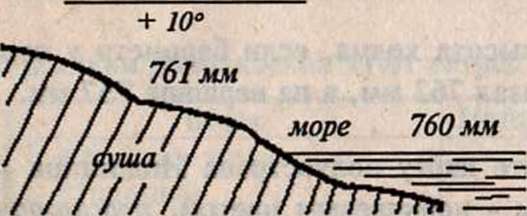 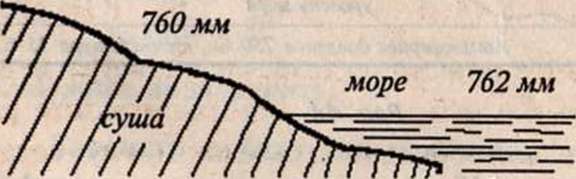 